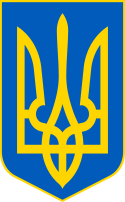 У К Р А Ї Н ААВАНГАРДІВСЬКА СЕЛИЩНА  РАДАОДЕСЬКОГО РАЙОНУ ОДЕСЬКОЇ ОБЛАСТІР І Ш Е Н Н Я    	Розглянувши заяву Мамедова Аслана Гадим огли про припинення дії договору оренди земельної ділянки від 13.03.2013 (право оренди земельної ділянки зареєстроване в Державному реєстрі речових прав на нерухоме майно 19.09.2015 р.  (номер запису про інше речове право: 11359926, реєстраційний номер об’єкта нерухомого майна: 735803351237), укладеного строком на 49 років для будівництва та обслуговування кафе-бару та магазину за адресою: Одеська область, Одеський район, с. Прилиманське, вул. Центральна, 228-а, враховуючи рекомендації постійної комісії з питань земельних відносин, природокористування, охорони пам’яток, історичного середовища та екологічної політики, керуючись Законом України «Про оренду землі», п. 34 ст. 26 Закону України «Про місцеве самоврядування в Україні», ст.ст.12, 141 Земельного кодексу України, Авангардівська селищна рада вирішила:	1. Припинити дію договору оренди землі від 13.03.2013 (право оренди земельної ділянки зареєстроване в Державному реєстрі речових прав на нерухоме майно 19.09.2015 р.  (номер запису про інше речове право: 11359926, реєстраційний номер об’єкта нерухомого майна: 735803351237), укладеного строком на 49 років для будівництва та обслуговування кафе-бару та магазину за адресою: Одеська область, Одеський район, с. Прилиманське, вул. Центральна, 228-а.2.  Укласти з гр. Мамедовим А. Г. договір про розірвання договору оренди землі.3. Громадянину Мамедову А. Г. на підставі укладеного договору здійснити державну реєстрацію припинення речового права на земельну ділянку.4. Контроль за виконанням рішення покласти на постійну комісію з питань земельних відносин, природокористування, охорони пам’яток, історичного середовища та екологічної політики.Селищний голова                                                     Сергій ХРУСТОВСЬКИЙ№ 1705 -VІІІвід 27.01.2023 р.Про припинення дії договору оренди земельної ділянки з Мамедовим А. Г.